Take a look at our new and improved classroom website:  http://mrs.mcelman.ca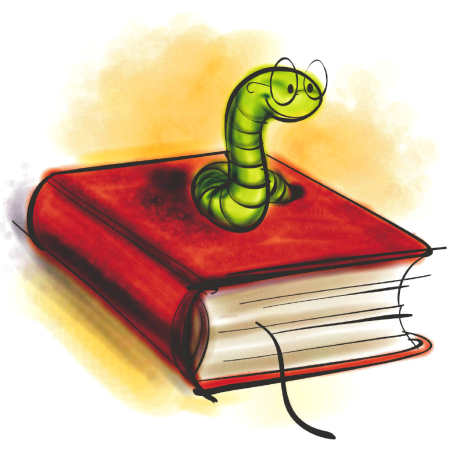 MondayTuesdayWednesdayThursdayFridayFriday8ThanksgivingNo School9PD for teachersNo School101112Hot Lunch and Milk forms due every Friday1516171819Hot Lunch and Milk forms due every Friday2223242526Hot Lunch and Milk forms due every Friday293031HalloweenNov 12Hot Lunch and Milk forms due every Friday56789Hot Lunch and Milk forms due every Friday